Annual Flight Review 2024
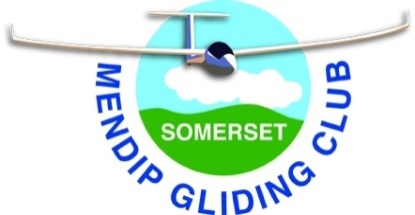 Introduction & PurposeThe MGC Annual Flight Review (AFR) is not designed to be a test. It is an opportunity for you as a solo pilot to review your progress on a one-to-one basis with an instructor, discuss your gliding career and agree means by which you can develop your flying. It also allows the club instructional team to share with you latest safety initiatives and teaching. Conducting the AFRThe AFR will require 3 to 4 winch launches including the launch failures. All mandatory aspects must be undertaken. A minimum standard of competency is looked for as indicated in the notes below; your overall experience will be considered. Whilst aerotowing is not a mandatory exercise, this can assist with the stalling, spin avoidance and spinning exercises. Discussion pre and post flight should take about 30 minutes.AFR flights can be conducted in a single session or can be spread out over the year. Instructional flights undertaken for other purposes (i.e. bronze test) will fulfil part of your AFR. If you have not completed an AFR within the last year than you cannot self-authorise to launch at Mendip GC.Pilots are responsible for arranging the AFR flights and ensuring that this form is completed and signed. Partially and fully AFR forms are held by the club (within the blue box). Mandatory AspectsThe following flight exercises must be included within the AFR – brief notes of required standard to guide pilot and instructor are provided where appropriate: Pre-flight Checks:ABCDE before entering the cockpit.CBSIFTBECEventualities Brief –suitable plan for the conditions, statement of minimum speeds.Winch Launching:Ground run - hand on release, correct elevator position, release if wings not level.Rotation - not before minimum safe launch speed is clearly going to be achieved (aircraft accelerating towards), acceptable rate of rotation.Speed appreciation in full climb (min and max).Release - not under undue tension, winch driver induced back release acceptable if an appropriate pitch attitude is adopted.Winch Launch Failures – minimum two:Identification of Launch Failure – a range of causes may occur.Recovery – timely and appropriate recovery attitude, nominated recovery speed achieved prior to decision making and manoeuvre.Decision making – selected manoeuvre, landing area choice.General Handling:Lookout – turning, scan cycle (LAI) and during circuit.Handling – co-ordinated turns, judgement and decision making.Stalling:HASSLL - checks completed before all manoeuvres, appropriate repeat of LLSymptoms of the stall –identification, effective and height efficient recovery.Stall with wing drop – ailerons must remain neutral for recovery.Spinning & Spin Avoidance:Appreciation/ demonstration of flight conditions which can lead to inadvertent spin. Spin identification and recovery.Spiral dive identification and recovery.Circuit Planning:Instructor choice of low circuit or to a designated landing area.Effective plan for the prevailing conditions.Attendance at an MGC Safety Briefing event during the year.Familiarity with the MGC Operations Manual: purpose and use as a reference source.Review of the Halesland Bristol LoA briefing pack.Optional AspectsAs commented above, the AFR includes an opportunity for you and your instructor to agree additional aspects to consider during the briefings and flying. You are encouraged to include at least one ‘optional’ exercise. Listed below are some suggestions which can be added to by mutual agreement with your instructor. Note that all these exercises require a briefing first.Side Slipping.Aerotow launch:Boxing the wake.Out of position recovery.Descending on aerotow.Further stalling:High speed stall demonstration.Mushing stall/slow flight.Stall speed increases with angle of bank.Spinning and Spin Avoidance:During a winch launch failureIncorrect use of rudder when thermallingBallooned landings.Steep turns and turn reversals.Thermalling techniques.Field Landings (in the motor glider or even with a K13 subject to suitable arrangements).Spot landings or landings in ‘unusual’ areas of the airfield including the ‘NE’ strip.Ridge soaring including ridge running.MGC Solo Pilot Annual Flight Review Record: Mandatory ExercisesMGC Solo Pilot Annual Flight Review Record: Optional ExercisesAdd any other comments below:Pilot Signature of Completion: ………………………………………….Date: ……………………………….Pilot NameCalendar Year20242024ExerciseExerciseDateCommentsCommentsCommentsInstructor Instructor Pre-flight ChecksPre-flight ChecksPre-flight ChecksPre-flight ChecksPre-flight ChecksPre-flight ChecksPre-flight ChecksPre-flight ChecksABCDEABCDECBSIFTBECCBSIFTBECEventualities briefEventualities briefWinch LaunchWinch LaunchWinch LaunchWinch LaunchWinch LaunchWinch LaunchWinch LaunchWinch LaunchGround runGround runRotationRotationSpeed appreciationSpeed appreciationRelease Release Launch Failures (min. 2)Launch Failures (min. 2)Launch Failures (min. 2)Launch Failures (min. 2)Launch Failures (min. 2)Launch Failures (min. 2)Launch Failures (min. 2)Launch Failures (min. 2)IdentificationIdentificationRecovery & decision makingRecovery & decision makingGeneral HandlingGeneral HandlingGeneral HandlingGeneral HandlingGeneral HandlingGeneral HandlingGeneral HandlingGeneral HandlingLookoutLookoutHandlingHandlingStallingStallingStallingStallingStallingStallingStallingStallingHASSLLHASSLLSymptoms of approaching stallSymptoms of approaching stallSpin Awareness & AvoidanceSpin Awareness & AvoidanceSpin Awareness & AvoidanceSpin Awareness & AvoidanceSpin Awareness & AvoidanceSpin Awareness & AvoidanceSpin Awareness & AvoidanceSpin Awareness & AvoidanceStall with wing dropStall with wing dropChanging effect of rudderChanging effect of rudderSpiral dive Spiral dive Circuit PlanningCircuit PlanningCircuit PlanningCircuit PlanningCircuit PlanningCircuit PlanningCircuit PlanningCircuit PlanningLow circuit/set landing areaLow circuit/set landing areaEffective planEffective planPilot KnowledgePilot KnowledgePilot KnowledgePilot KnowledgePilot KnowledgePilot KnowledgePilot KnowledgePilot KnowledgeAirspace – local and generalAirspace – local and generalHalesland LoAHalesland LoAMGC Safety Event attendanceMGC Safety Event attendanceMGC Operations ManualMGC Operations ManualExerciseDateCommentsInstructor Exercise 1:Exercise 1:Exercise 1:Exercise 1:Exercise 2:Exercise 2:Exercise 2:Exercise 2:Exercise 3:Exercise 3:Exercise 3:Exercise 3: